แผนการดำเนินงานตามโครงการ  การบูรณาการระบบอาหารในสถานศึกษาของจังหวัดสงขลา ปีงบประมาณ 2562ชื่อโรงเรียน บ้านปลักคล้า  ตำบลโคกม่วง  อำเภอคลองหอยโข่ง  จังหวัดสงขลาชื่อผู้ประสานงาน/รับผิดชอบงาน  นางอิชญาภัทร  รองสวัสดิ์    เบอร์โทร  081-0996072  E-mail  Itchayaphat@outlook.co.thชื่อโครงการ  ไก่ไข่เพื่อน้อง  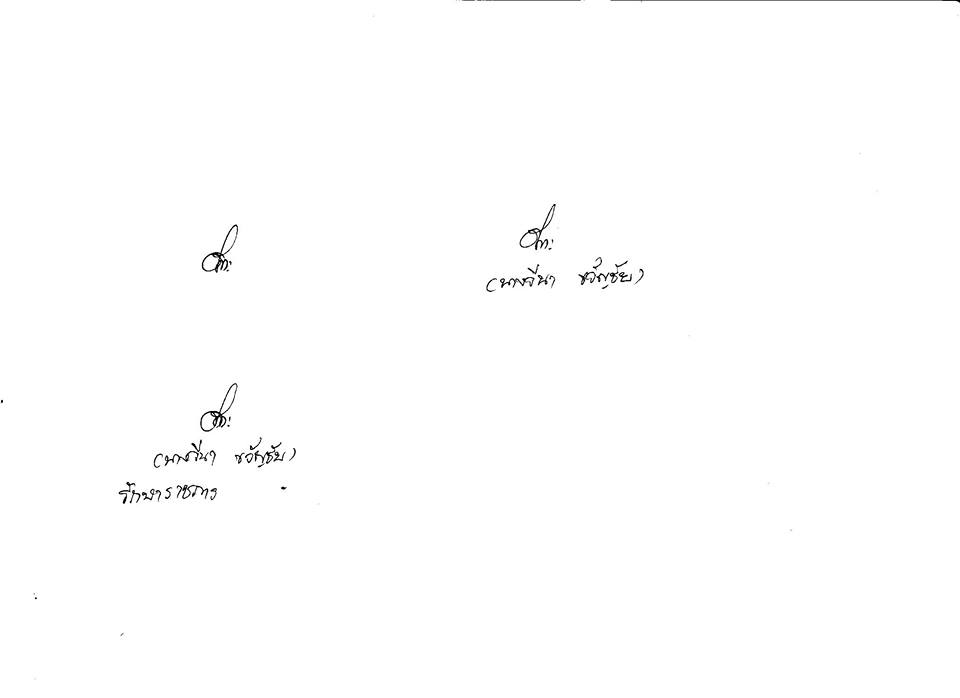 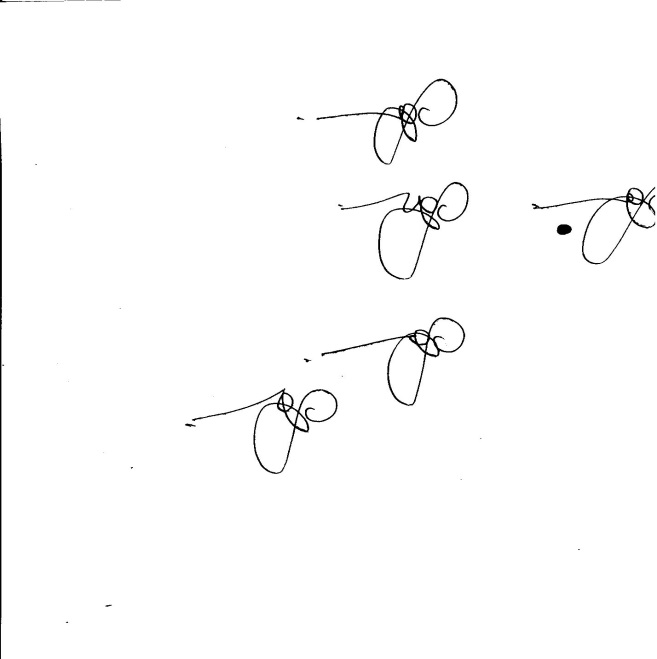 ลงชื่อ                                                     ผู้รับผิดชอบ                                                                                                            ลงชื่อ                                       รักษาราชการแทนผู้อำนวยการโรงเรียนบ้านปลักคล้า             ( นางอิชญาภัทร  รองสวัสดิ์)                                                                                                                                                     ( นางวีนา  ขวัญชัย )วันที่  17  เดือน ธันวาคม  พ.ศ.2561                                                                                                    วันที่ 17 เดือน ธันวาคม  พ.ศ. 2561สถานการณ์ปัญหาวัตถุประสงค์ตัวชี้วัดความสำเร็จกิจกรรมดำเนินงานกลุ่มเป้าหมายระยะเวลาดำเนินการงบประมาณผู้รับผิดชอบ1.นักเรียนร้อยละ10 ของเด็กที่มีภาวะทุพโภชนาการไม่เป็นไปตามกฏเกณฑ์2. นักเรียนร้อยละ   30 ที่ไม่ได้รับประทานอาหารเช้าหรือดีรับแค่เป็นอาหารซ้ำเดิม1.เพื่อให้นักเรียนได้รับประทานอาหารเช้าที่มีประโยชน์2. เพื่อให้นักเรียนมีภาวะโภชนาการเป็นไปตามวัย1. นักเรียนร้อยละ 100 ได้รับประทานอาหารเช้า2. นักเรียนร้อยละ 95 มีภาวะโภชนาการเป็นไปตามเกณฑ์เลี้ยงไก่ไข่ไก่ไข่จำนวน 30 ตัวเลี้ยงไก่เดือน ม.ค – 30 ก.ย 62- พันธุ์ไก่ไข่ 30 ตัว ตัวละ 200 = 6,000 บาท- ค่าอาหารไก่ 460*30=13,800 บาทแกลบ 10*10 =100 บาทปูนขาว 25*4=100 บาทรวม= 20,000นางอิชญาภัทร  รองสวัสดิ์นางนาวดี  บุญสง